Marktgemeinde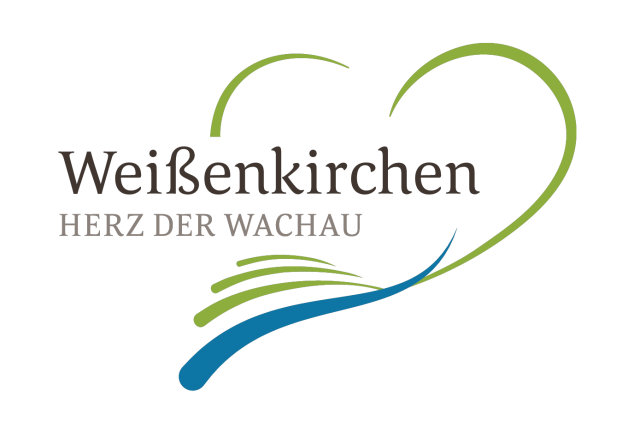 	Weißenkirchen in der Wachau	Rathausplatz 32, 3610 Weißenkirchen	Tel. +43 2715 2232, Fax DW 22	gemeinde@weissenkirchen-wachau.atwww.weissenkirchen-wachau.atWeißenkirchen, am HUNDEANMELDUNGHiermit melde ich meinen Hund in der  Marktgemeinde Weißenkirchen in der Wachau für die Hundesteuer an.Personenbezogene / Halterbezogene Daten:Tierbezogene Daten:Die Anmeldung erfolgt mit Beilage einer Kopie des Impfpasses Ihres Hundes.(Unterschrift Hundebesitzer)Hundebesitzer: Adresse: Telefon/Handy: Name:Rasse:Fellbeschreibung / Hundebeschreibung:Besondere Merkmale:Geburtsdatum bzw. Geburtsjahr:Microchip-Nr.:Neue Markennummer: (füllt Gemeinde aus)